 ПРИНЯТО                                                                             УТВЕРЖДАЮ:  					             Директор На Общем собрании                                                             МАУ «СШОР «ДЕРЖАВА» МАУ «СШОР «ДЕРЖАВА»                                                                                                   ___________  Фрай Ю.В.Протокол №  _____ от «___» ________201__г.                                                                                                 Приказ №____от «___»_______201__г.Положение об организации выездов занимающихся  МАУ «СШОР «ДЕРЖАВА» на соревнования, тренировочные сборы и другие спортивно-массовые мероприятия 1. Общие положения1.1. Данное Положение разработано в соответствии Федеральным законом от 10.12.1995 № 196-ФЗ «О безопасности дорожного движения», постановлением Правительства Российской Федерации от 17 декабря 2013 года N°1177 «Об утверждении Правил организованной перевозки группы детей автобусами», постановлениями Правительства Российской Федерации от 17 января 2007 года №20 «Об утверждении Положения о сопровождении транспортных средств автомобилями Государственной инспекции безопасности дорожного движения Министерства внутренних дел Российской Федерации и военной автомобильной инспекции», постановлением Правительства Российской Федерации от 23.10.1993 № 1090 «О правилах дорожного движения», приказом Минспорта России от 13.07.2016 №808 «Об утверждении порядка расследования и учета несчастных случаев, происшедших с лицами, проходящими спортивную подготовку» (зарегистрирован Минюстом России 30.09.2016, регистрационный № 43881), постановлением Главного государственного санитарного врача Российской Федерации от 21.01.2014 №3 «Об утверждении СП 2.5.3157-14 «Санитарно-эпидемиологические требования к перевозке железнодорожным транспортом организованных групп детей» (зарегистрирован Минюстом России 26.03.2014, регистрационный № 31731), методическими рекомендациями по обеспечению санитарно- эпидемиологического благополучия и безопасности перевозок организованных групп детей автомобильным транспортом, утвержденными Роспотребнадзором России и МВД России от 21.09.2006, Уставом МАУ «СШОР «ДЕРЖАВА». 1.2 Настоящее Положение регламентируют порядок организации выездов спортсменов МАУ «СШОР «ДЕРЖАВА» на соревнования, тренировочные сборы и другие спортивно – массовые мероприятия.2. Организация выездов2.1. Выезд спортсменов на соревнования осуществляется на основании официального вызова на соревнования или Положения о проведении соревнований и в соответствии с утвержденным календарем спортивно-массовых мероприятий МАУ «СШОР «ДЕРЖАВА». 2.2. При организации выезда на соревнования и тренировочные сборы, тренер, ответственный за непосредственную организацию и проведение поездки, обязан заблаговременно (не позднее, чем за 5 рабочих дней до поездки) предоставить заявление согласно Приложению №1 к Положению. К заявлению прилагается Положение о соревнованиях (вызов, график игр). Если источник финансирования данной поездки – МАУ «СШОР «ДЕРЖАВА», то неотъемлемой частью заявления является смета расходов на командирование и заявка на предоставление транспорта для доставки занимающихся к месту назначения и обратно, составленная согласно Приложению №2. 2.3. Директор МАУ «СШОР «ДЕРЖАВА», при положительном решении, издает приказ о выезде группы спортсменов. Тренеры, на которых возложена ответственность за жизнь и здоровье занимающихся, должны быть ознакомлены с приказом под роспись. 2.4. После издания приказа тренеры, сопровождающие группу спортсменов, не позднее, чем за 3 рабочих дня до поездки, заполняют заявление для перечисления им наличных денежных средств в подотчет. 2.5. Тренер, не позднее, чем за один рабочий день до поездки, проводит инструктаж со спортсменами по правилам поведения в транспорте и на соревнованиях.2.6. Тренер, ответственный за организацию и проведение выездных соревнований, тренировочных сборов, не позднее, чем за три рабочих дня до поездки оформляет Заявку на участие в соревнованиях (медицинский допуск). 2.7. Во время выезда тренер обязан находиться на связи и в режиме круглосуточного доступа. 2.8. При организации перевозки группы спортсменов автобусами необходимо руководствоваться Постановлением Правительства РФ.2.9. При проживании в гостинице, на базе отдыха, в лагере и т.п. тренер обязан иметь список участников выезда с указанием, где каждый проживает, и поместить данный список в общедоступном месте, довести до участников выезда информацию, где проживает сам. 2.10. Ответственность за безопасность здоровья и жизни всех спортсменов, выезжающих организованно, несут тренеры МАУ «СШОР «ДЕРЖАВА» с момента выезда из города и до возвращения и передачи участников родителям (законным представителям). 2.11. При отсутствии необходимых документов, указанных в п. 2.1., п. 2.2., п. 2.6. настоящего Положения администрация МАУ «СШОР «ДЕРЖАВА» вправе запретить данный выезд. 2.12. Тренеры после поездки в течение срока, указанного в Заявлении о перечислении наличных денежных средств в подотчет, обязаны предоставить в бухгалтерию отчетные финансовые документы по поездке. 2.13. Тренер, ответственный за организацию и проведение выездных соревнований, в течение 3 рабочих дней после поездки предоставляет отчет об участии спортсменов в соревнованиях.3. Правила перевозки группы спортсменов автобусами в городском, пригородном или междугородном сообщении3.1. При перевозке группы спортсменов автобусами у тренера, ответственного за поездку, должен быть список назначенных сопровождающих (с указанием фамилии, имени, отчества каждого сопровождающего, его телефон), список спортсменов (с указанием фамилии, имени, отчества и возраста каждого учащегося) – приказ о командировании.3.2. Включение спортсменов возрастом до 7 лет в группу спортсменов для организованной перевозки автобусами при их нахождении в пути следования согласно графику движения более 4 часов не допускается. 3.3. В ночное время (с 23 часов до 6 часов) допускается организованная перевозка спортсменов к железнодорожным вокзалам, аэропортам и от них, а также завершение организованной перевозки группы спортсменов (доставка до конечного пункта назначения, определенного графиком движения, или до места ночлега) при незапланированном отклонении от графика движения (при задержке в пути). При этом после 23 часов расстояние перевозки не должно превышать 50 километров. 3.4. При неблагоприятном изменении дорожных условий (ограничение движение, появление временных препятствий и др.) и (или) иных обстоятельствах, влекущих изменение времени отправления, тренер, ответственный за организацию и проведение выездных соревнований, обеспечивает принятие мер по своевременному оповещению родителей (законных представителей) спортсменов, сопровождающих, медицинского работника (при наличии медицинского сопровождения).3.5. При перевозке группы спортсменов автобусами у каждой двери автобуса должен находиться 1 сопровождающий. 3.6. При перевозке группы спортсменов автобусами запрещено допускать в автобус и (или) перевозить в нем лиц, не включенных в списки, предусмотренные п. 3.1. настоящего Положения, кроме назначенного медицинского работника. 4. Правила перевозки группы спортсменов железнодорожным транспортом4.1. При организации поездки спортсменов железнодорожным транспортом обеспечивается сопровождение спортсменов тренерами из расчета 1 сопровождающий на 8-12 спортсменов в период следования к месту назначения и обратно. 4.2. Питание спортсменов организуется с интервалами не более 4 часов в дневное время суток. 4.3. При нахождении в пути свыше суток организуется полноценное горячее питание.Приложение №1Директору МАУ «СШОР «ДЕРЖАВА»Фрай Юрию Владимировичуот тренера________________________________ЗаявлениеПрошу Вас разрешить выезд на соревнования ______________________________________________________________________________________________________________________________________________________________________________________________________,которые будут проходить в городе ____________________________________ в период с ________________по _________________.В соревнованиях примут участие занимающиеся в составе:____________________                               _____________________          Подпись тренера                                                                ДатаПриложение №2Директору МАУ «СШОР «ДЕРЖАВА»Фрай Юрию Владимировичуот тренера________________________________ЗаявкаПрошу Вас предоставить транспорт для поездки на соревнования _____________________________________________________________________________________________________________________________________________________________________________________________________ в город_________________________ с _____________ по ________________.Отъезд от __________________________________________________________________________________________________________________________Количество ______________детей, _______________________взрослых.Ответственные ____________________________________________________                                                                          (ФИО, контактный телефон)Подпись_________________________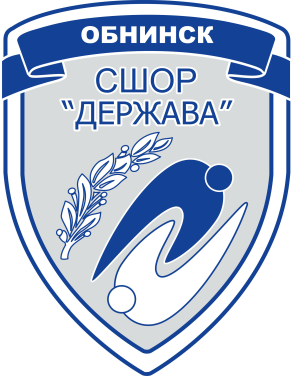 Муниципальное автономное учреждение «Спортивная школа олимпийского резерва «ДЕРЖАВА» города Обнинска 249034, Калужская обл., г. Обнинск, пр. Ленина, д.192, т. 8 (48439) 7-02-024-37-78   e-mail: derjava_sport@mail.ru№ п/пФИОДата рождения